KLASA: 021-04/17-07/8URBROJ: 2170/1-01-01/2-20-165Rijeka, 9. ožujka 2020.    	Na temelju članka 2. Odluke o osnivanju Povjerenstva za zaštitu prava pacijenata Primorsko-goranske županije („Službene novine” broj 20/05, 35/07 i 11/16), Odbor za izbor, imenovanja i dodjelu povelja i priznanja objavljujeJ A V N I   P O Z I Vza podnošenje prijava za imenovanje članova Povjerenstva za zaštitu prava pacijenata Primorsko-goranske županijeI.Objavom ovog Javnog poziva pokreće se postupak imenovanja članova Povjerenstva za zaštitu prava pacijenata Primorsko-goranske županije (u daljnjem tekstu: Povjerenstva) u mandatu 2020. – 2024.	Povjerenstvo je stalno radno tijelo Županijske skupštine Primorsko-goranske županije (u daljnjem tekstu: Skupština).II.	Povjerenstvo ima predsjednika i četiri člana koje na temelju javnog poziva i na prijedlog Odbora za izbor, imenovanja i dodjelu povelja i priznanja imenuje Skupština.	Članovi Povjerenstva imenuju se iz reda pacijenata, nevladinih udruga i stručnja na području zaštite prava pacijenata, s prijavljenim prebivališem na području Primorsko-goranske županije.	Članovi povjerenstva imenuju se na vrijeme od četiri godine.III.	Pisane prijave za imenovanje dostavljaju se na adresu:Primorsko-goransko županijaŽupanijska skupštinaOdbor za izbor, imenovanja i dodjelu povelja i priznanjaAdamićeva 10, 51 000 Rijekas naznakom „Javni natječaj za podnošenje prijava za imenovanje članova Povjerenstva za zaštitu prava pacijenata Primorsko-goranske županije“Rok za podnošenje prijava je 30 dana od dana objave Javnog poziva na Internet stranicama Županije (https://www.pgz.hr/Natjecaji).	Nepotpune i nepravovremene prijave neće se razmatrati.PredsjednikLoris Rak, v.r. 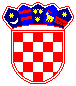 REPUBLIKA HRVATSKA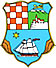 PRIMORSKO-GORANSKA ŽUPANIJAŽupanijska skupštinaOdbor za izbor, imenovanja i dodjelu povelja i priznanja